PCR databaseThe agarose electrophoresis of GPCR RACE product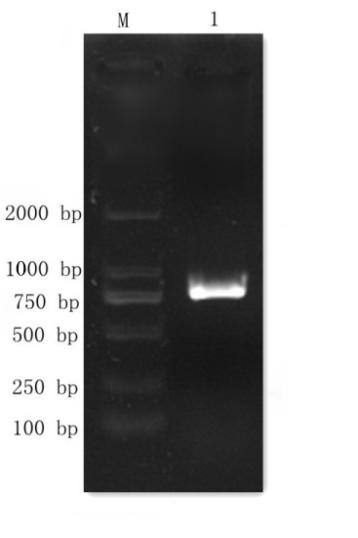 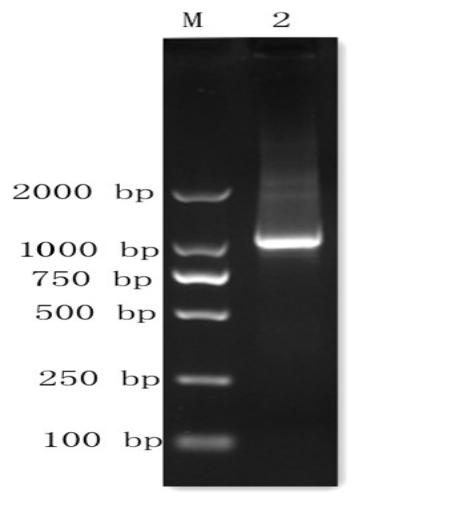        a                                         bFigure 1 RACE product of GPCR from P. aibuhitensis，a shows the result of 3' RACE，b shows the result of 5' Inner RACEThe agarose electrophoresis of PKA RACE product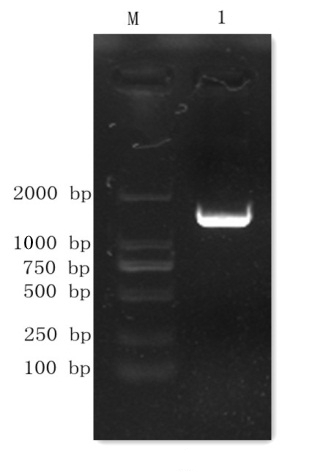 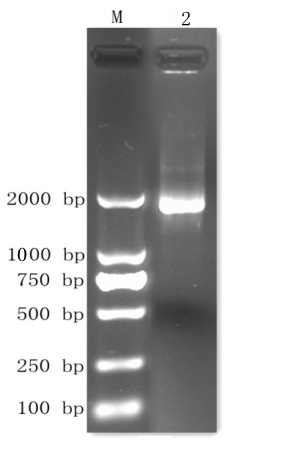          a                                            bFigure 2 RACE product of PKA from P. aibuhitensis，a shows the result of 3' Inner RACE， b shows the result of 5' RACE